n               Základní škola a Mateřská škola Sudkov, příspěvková organizace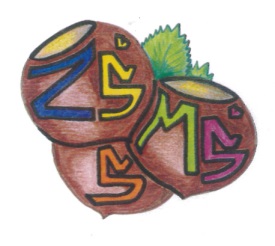 Sudkov 176, 788 21   IČ 709 90 930Telefon 583550116   e – mail : zssudkov@zssudkov.czwww.zssudkov.czDodatek č. 1 k Vnitřnímu řádu školní družinyKapitola III. odst. 7.Školné ŠD je stanoveno ve výši 100,-Kč na měsíc.Platba se provádí jednorázově do 15. 10. příslušného školného roku v hotovosti vychovatelce ŠD nebo na účet školy.Účinnost dodatku č. 1 je od 1. 9. 2023 V Sudkově, 29. 8. 2023					Mgr. Eva Kupková								  	  ředitelka školy